September 2015NEWS LETTERCLEAVER OF TRUTH MINISTRY2558 Clem Lowell RdCarrollton GA 30116Cell Ph (470) 241-3633truthlinks1@hotmail.com   And God said, Let there be lights in the firmament of the heaven to divide the day from the night; and let them be for signs, and for seasons, and for days, and years:  And let them be for lights in the firmament of the heaven to give light upon the earth: and it was so.     And God made two great lights; the greater light to rule the day, and the lesser light to rule the night: he made the stars also.  And God set them in the firmament of the heaven to give light upon the earth, And to rule over the day and over the night, and to divide the light from the darkness: and God saw that it was good.  And the evening and the morning were the FOURTH day.   Genesis 1:14-19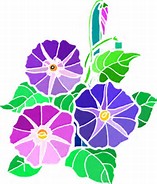 Dear Friends and Family,For those of you who have not yet given your hearts to The Lord, I suggest that there is no better time than now if you ever plan to. End-time prophecy is being fulfilled right before our eyes on a daily basis. If you have not been studying the prophecies and do not know the prophetic language revealed in the books of Daniel and Revelation you will not recognize the signs of the times being fulfilled today.Those of you that are Christians pray and put into practice the Biblical truths you have learned, like you never have before.  I am more convinced, by what I have studied through the years that the end of all things on earth is almost here. In former newsletters we have written about prophetic beasts (nations).  Now we need to especially focus on the two beast nations mentioned in the thirteenth chapter of Revelation.The FIRST BEAST (nation) comes out of the sea. See Revelation 17: 15 where it tells us that the sea (water) represents many people. This Beast comes out of a place where there are many people.  (Europe)The SECOND BEAST (nation) is described as a beast with lamb-like horns. It comes out of the land – opposite of sea  -  where few people dwell. (In America, only the Indians were here)The FIRST BEAST gets its power from the dragon (Satan) see Revelation 12:9 and Revelation 13:1-7.  It also persecuted the saints and blasphemed God.Millions of Christians lost their lives because they would not yield their faith to this beast power during the Dark Ages.There is only one Beast power that fits this description. It is The Church of Rome (The Vatican).  It is a nation and at the same time it is a church.  Scripture prophesies that all whose names are not written in the Book of Life worship this beast.  See Revelation 13:8 The Beast with the two lamb-like horns I believe, from  studying  prophecy, represents the United States. It was formed by people who fled from Europe because of Papal persecution. The two horns represent the separation of religious and civil powers.  The United States was formed as a Republic.  A Republic is governed by the people and has no king or pope ruling over it. The United States is the first nation that had no king or pope, whereas; the FIRST BEAST, church and state are combined, the church controls the state and demands worship. God gives us a choice The Church of Rome does not.There was a time in this country when Catholics were not allowed to hold public office; however, today there are more Catholics in office than any other religion. We do not intend to bash Catholics our intention is only to present the facts which are presented in Bible prophecy. Our country was founded because the people wanted freedom to worship as they pleased. In Europe, when Rome was in power, the freedoms we have enjoyed in this country did not exist, and will not, when Rome is in control.Now the Pope is coming to the United States on September 23rd and 24th to address Congress, the law making body of this country.  What do you suppose he wants, but for them to pass some laws he approves of? This is a sign that the remaining freedoms we are enjoying are about to be taken.“And they worshipped the dragon which gave power unto the beast: and they worshipped the beast, saying, who is like unto the beast? Who is able to make war with him?  And there was given unto him a mouth speaking great things and blasphemies; and power was given unto him to continue forty and two months.  And he opened his mouth in blasphemy against God, to blaspheme his name, and his tabernacle, and them that dwell in heaven.  And it was given unto him to make war with the saints, and to overcome them: and power was given him over all kindreds, and tongues, and nations.  And all that dwell upon the earth shall worship him, whose names are not written in the Book of Life of the  Lamb slain from the foundation of the world.  If any man have an ear, let him hear. “Revelation 13: 4-9NOTE: The Biblical definition for blasphemy is saying you have the power to forgive sins.  (see Mark 2:7    “Why doth this man thus speak blasphemies? Who can forgive sins but God only?”  All Roman Catholic priests and the pope claim they have the power to forgive sins; thus putting themselves in the place of God. We are offering studies on the prophetic books of Daniel and Revelation.  If any of you are interested in learning more about prophecy and where we are now in the stream of time just let us know and we will enroll you in our free Bible Studies.                                                                  Rodney  Armstrong    Our message this month is: HIGH TIMEJOURNEY FROM PATMOS   Our story today is about the home of the saved. Millions of people have set their life's hope on being there. Many have sacrificed everything even their lives so that they would not lose the hope of eternal life with God in that home.   Is it worth it? What will it be like? Will it be an interesting place, or would a person be bored? Most of us would probably get tired of floating around on a cloud playing a harp forever, so certainly there must be something more to heaven than just that.   Look at the Bible description of the New Jerusalem, the capital city of heaven. This is also referred to as Mt. Zion, the City of God, and Paradise in the Bible.   The book of Revelation (sometimes called the "Apocalypse") begins with the disciple John a prisoner on the Isle of Patmos, a rocky, barren, political asylum. He must have been lonely. He was separated from his family, friends, and the churches that he had given his life to. Maybe he wondered why the Lord left him there. He must have longed for another opportunity to do more for his Lord instead of wasting his last days alone and cut off from service.   Then one day he was suddenly transported away from those lonely island shores. In a vision he was taken to the New Jerusalem city and there visited with Jesus.   At first the Lord showed him the history of the earth, from his time to our time and onward. What he saw is all written in the book of Revelation. Then he was shown the redeemed inheriting their New Jerusalem home. Along with them, he was allowed, in a vision, to travel through space and go right up to the pearly white gates of that city.      The gates swung open and John was ushered in past the flaming guardian angels. He beheld with wonder! The streets seemed to be made of pure gold or was it polished glass? It was hard to explain in human language the glories of heaven, but he described them as best he could.   As John gazed at the dazzling scene, his eyes so used to the dark dreary home on Patmos gradually became accustomed to the brilliant light.    Soon he could see more. "The angel showed me," he recorded, "the river of the water of life, as clear as crystal, flowing from the throne of God and of the Lamb down the middle of the great street of the city" (Revelation 22:1,2).   He then described how it is laid out in a perfect square. Maybe some of the streets were called the "Way of Life," the "Way of Righteousness," the "Boulevard of Life."    The throne of God is the fountain from which the crystal-clear River of Life springs forth and flows down beside the main street of heaven.   Then John noticed that not just beside the river, but spanning it,was a tree, the Tree of Life. He reports with wonder, "On each side of the river stood the tree of life, bearing twelve crops of fruit, yielding its fruit every month. And the leaves of the tree are for the healing of the nations." (Revelation 22:2)   In India, there is an unusual tree called the Banyan tree. (I’ve also seen Banyan trees in Florida.) It is different from other trees in that it has multiple trunks. Sometimes these trees will have one trunk on one side of a road, and one on the other side, with traffic rushing between them. Large trees may have scores of trunks, spreading over great distances. One of these trees in India is reported to be able to easily shelter 20,000 people sitting beneath it. It must be something like the Tree of Life, for that is how it is pictured spanning the River of Life with trunks on either side.   What a scene! The main street of heaven the "Boulevard of Life" with highway arteries on either side of the river, and somewhere close to the throne of God, the Tree of Life, spanning over the River of Life, with its one trunk rooted on either bank. How wonderful it would be to rest on the banks of that lovely, never-failing river and relax under that glorious Tree of Life.   Many people have tried to imagine what the different fruits on that tree might be, and how the leaves can heal the nations. The important part, however, is that we will come and eat the fruit of the Tree of Life, and the missing ingredient that will give eternal youth the "elixir of life" that mankind has been searching for centuries will be supplied to those who partake of it. What a wonderful promise!   There are twelve gates to that city, with an angel at every gate. Why twelve gates and why twelve guards? They are guarding the city to make sure nothing that defiles will enter there. It will be a clean pure city. The Bible says: "There shall by no means enter it anything that defiles, or causes an abomination or a lie, but only those who are written in the Lamb's Book of Life" (Revelation 21:27.)   Imagine a man coming up to the City, saying, "I'd like to come in. I've heard a lot about heaven. Can I please come in?" But the angel has to guard the City from anything that would defile it. We are talking in figurative language here, of course.    But can you hear the angel who is guarding the city ask him:"Just a moment. What is this in your pocket?"   "Oh, just a pack of tobacco."   "But certainly, you wouldn't want to bring that in here would you? We have such a clean city, and we have never needed ashtrays or spittoons before. There is not the slightest hint of air pollution or anything that defiles. There is nothing here that could cause a person to get cancer. You wouldn't want to bring that earthly enslavement into this city, would you?"   Picture another man coming up to the City. He starts to go in but the angel stops him and asks:"Wait, what is that in your hip pocket?"   "Just a flask of whiskey," he answers.   "Do you mean," says the angel, "that after all the sorrow that stuff has caused on earth that you think it would be welcome here? Think of the many broken homes, ruined men and women, and abused, hungry children on earth that testify to the bitterness that liquor brings. No one will lie drunk in the streets of gold. No one will stagger to the Tree of Life or sing praises to God with slurred, drunken speech. Nothing that defiles will enter here."   The Bible asks: "Do you not know that the unrighteous will not inherit the kingdom of God? Do not be deceived. Neither fornicators, nor idolaters, nor homosexuals, nor sodomites, nor thieves, nor covetous, nor drunkards, nor revilers, nor extortioners will inherit the kingdom of God" (1 Corinthians 6:10, 11).   No impure thoughts or vile habits will be admitted. No vile amusements, no impure videos, no suggestive magazines will find entrance there. Jesus delivers men, women, and young people, fully and completely, from those things because He is determined to inhabit heaven with a pure, clean people who will not defile that pure city and destroy its perfect harmony.   One evening, a man called a visiting evangelist to his home. As the minister approached the little cottage at the edge of town, the sounds of suffering and sorrow could be heard inside. An elderly gentleman ushered him in to a bedside. His wife lay dying.   After a visit and prayer, the two men stepped out into the moonlight and looked at the little place. Flowers scented the warm spring air and fruit trees were in beautiful blossom. The evening was lovely, but oh, so sad for that poor husband.   As they walked to the gate, the gentleman pointed back and said, "All our lives we've looked forward to a little home of our own, and now we have it, it is paid for and we longed to enjoy it together. But now my wife is dying."   At the funeral a few days later, how precious seemed the promises in Isaiah 65:    "For behold I create new heavens and a new earth: and the former shall not be remembered, nor come into mind. . . . For behold I create Jerusalem a rejoicing, and her people a joy. And I will rejoice in Jerusalem, and joy in my people: and the voice of weeping shall be no more heard in her, nor the voice of crying. . . . And they shall build houses and inhabit them; and they shall plant vineyards, and eat the fruit of them. They shall not build, and another inhabit; they shall not plant, and another eat: for as the days of a tree are the days of my people, and mine elect shall long enjoy the work of their hands. They shall not labor in vain, nor bring forth for trouble; for they are the seed of the blessed of the Lord, and their offspring with them. And it shall come to pass, that before they call I will answer; and while they are yet speaking, I will hear."   The people of God go forth to inhabit this new earth and make it their home. It is a very real place. Not just a retirement center where the angels come along at regular and convenient intervals and fan them to sleep under a palm tree. No, it is a land of activity. "And they shall build houses, and inhabit them; and they shall plant vineyards, and eat the fruit of them" (Isaiah 65:21).   I want to go there, don't you? There is nothing permanent here. ……more next month.BIBLE QUIZPROPHETIC HISTORY FROM THE BOOK OFDANIELWho only did the Chaldeans say was able to interpret Nebuchadnezzar’s dream?  Daniel 2:11Answer:________________________________God used Daniel to interpret the dream.  There were four metals in the dream.  What were the metals and what did they represent? Daniel 2:32,33Answer: _______________________________________________________________________

______________________________________________________________________________What did Daniel tell the king the dream meant?  Daniel 2:36-44Answer: ________________________________What was the purpose of the dream? Daniel 2:45  (last part) Answer.________________________________Who or what do you think the stone that smote  the image represents? _______________________How did Nebuchadnezzar respond to the dream?   Daniel 3:1Answer: ___________________________________
____________________________________What did Nebuchadnezzar command that all of his subjects do before the image?  Daniel 3:5 Answer:_________________________________  Who refused to bow down to the image?  Daniel 3:12Answer: ___________________, _________________________________________________________Were the three Hebrew boys spared? Daniel 3:25 Answer: _________________________________HEALTH NUGGET                  HUNGRY FOR BETTER HEALTH?CRACK OPEN A NUTNot all salty snacks are created equal.  Eating one and a half ounces per day of almonds, pecans, or walnuts might actually reduce your risk for heart disease, says US Food and Drug Administration..  That’s provided they are a part of a low-fat low- cholesterol diet.Nuts boast heart-healthy fats, fiber, and key vitamins and minerals.  But they do contain a fair number of calories too. Keep portions in check with this guide to healthy servings:ALMONDS: 23 NUTS – Rich in Vitamin E and magnesium, almonds may help control cholesterol and blood sugar for hours.PECANS: 19 HALVES – The antioxidants in their mellow, sweet flesh seem to reduce LDL or “bad cholesterol.PISTACHIOS: 49 NUTS – These brightly colored nuts are bursting with potassium and vitamin K. The fact that pistachios are served in shells makes them more difficult to overeat.  Plus, they may lower your blood pressure.WALNUTS: 14 HALVES. A part of the heart-healthy Mediterranean diet, walnuts stand as an excellent source of alpha-linoleic acid. That’s the plant-based version of the omega-3 fatty acids in fish.ONE EVENT: TWO ACCOUNTS   In the diary of Brooks Adams is a note about a special day when he was eight years old.  He wrote,  “Went fishing with my father; the most glorious day of my life.” Through the next forty years, there were constant references to that day and the influence it had on his life.  Brooks’ father was Charles Francis Adams, Abraham Lincoln’s ambassador to Great Britain.  He also had a note in his diary about the same day.  It simply said, “Went fishing with my son; a day wasted.”NOTABLE NEWSSTANDING UP FOR WHAT YOU BELIEVE Some of you may know about Kim Davis who is a County Clerk in charge of issuing marriage licenses in Rowan County, Kentucky.  She refused to issue a marriage license to a homosexual couples because of her belief in the Bible.  (The Bible teaches marriage is between a man and a woman, not two men or two women.)  Because it compromised her belief in the Bible, she could not with a clear conscience go against Bible principles. Kim Davis believes you are to obey the law until it goes against God’s   principles or laws; therefore, she refused to issue the couple a license. As a result of her refusal she is now in jail because she stood up for her faith.CHRISTIANS TAKE NOTICE: this is just the tip of the iceberg!  New laws are in the making that will test every Christian’s faith. The White House says that NO ONE IS ABOVE THE LAW.   Are they saying that Federal law is above Gods law? Homosexuals are breaking God’s law (See 1 Corinthians 6:10, 11) and the Federal Government by upholding them in breaking God’s law are placing Federal law above God’s law, while law abiding citizens are going to jail for trying to keep God’s law.When we disobey Federal Law we are classified as a criminal and will be punished accordingly. I really respect this lady for standing up for her faith! I hope I will be as strong in my faith as she is when the time comes for the testing of my faith.FROM KATIE’S COOKBOOKSHAPPY WALNUT COOKIES1 ½ cup walnuts, ground in blender or food processorPut in mixing bowl.  Set aside.Blend:1 Cup walnuts2/3 cup pure maple syrup1 Tbsp olive oil2 tsp vanilla1 tsp saltBlend until smooth and pour into the mixing bowl and add:1/3 cup flaxmeal½ cup oat flour1/3 cup carob chips Mix all ingredients together and press into an oiled baking dish.  Bake 350o for about 20 minutes.Hope you enjoy them as much as I did when Debbie  Borland gave me a sample.Until next month…….Remember God loves you and so do we.Katie and Rodney ArmstrongHEGELIAN DIALECTICS‘Hegelian dialectics’ is a formula or plan to secretly create a problem, then solve it yourself, in order to get the results you want.It was used by Nero when he burned Rome, blamed it on the Christians; thereby having an excuse to kill them.  Hitler burned the capitol building in Berlin, blamed it on Russia so he could start a war with them.The war between the North and South in this country was meant to divide and conquer America. Rome supported the South. The plan was to make both sides so weak neither could defend themselves. Foreign troops were stationed on the Mexican border waiting to come in and take over; however, the plan failed. World War I was planned to make the people so tired of killing and war that they would give up their freedoms and submit to a one world order. The League of Nations was formed for this purpose directly after World War I but it did not materialize.World War II was needed to further soften the world into submission and the United Nations was formed. Now the plans are being implemented and at the same time a third world war is in the making which will make the entire world submit to the Beast of Revelation. (The Roman Papal System)The economy will collapse, as it did in Egypt in Joseph’s time. See Genesis 47:15 The Egyptian people gave their money, their animals, their lands, and finally themselves as slaves to keep from starving to death.‘The ruling powers that be’ planned this economic collapse to enslave and take over the world. They will have accomplished their diabolical scheme and a One World Government will be in place and the  Pope will get the credit for bringing peace to the world.When Bill Clinton was president the Murrow building in Oklahoma City was bombed. Plans were made before the bombing to use this to take away some of our freedoms. Before the smoke cleared the Anti-terrorism and Effective Death Penalty Act of 1996 was passed affecting habeas corpus in the U.S.A. The twin towers came down for an excuse to start a war with Iraq. (There is no way a fertilizer bomb in a van outside  the Murrow building, could take it down; and no way  airplanes could take down the twin towers.)  If we can be made to believe that then we do need someone to do our thinking for us.Every time they create a national tragedy it is to take more of our freedoms. Their goal is to enslave us and bring us into submission into a One World Government which will be under the control of Rome (the Beast Power of Revelation).  Do you think, if we give up our freedoms in order to have peace in the world, it will make us more free? Are the Russians, Cubans and the Chinese free and have more peace? There is only one peace and that is in Jesus Christ.The Beast reigns one hour. “And the ten horns which thou sawest are ten kings, which have received no kingdom as yet; but receive power as kings one hour with the beast.”  Revelation 17:12In Bible prophecy a day is equal to a year: (“And when thou hast accomplished them, lie again on thy right side, and thou shalt bear the house of Judah forty days: I HAVE APPOINTED THEE EACH DAY FOR A YEAR”) Ezekiel 4: 6(“After the number of the days in which ye searched the land, even forty days, EACH DAY FOR A YEAR, shall ye bear your iniquities, even forty years, and ye shall know my breach of promise.”) Numb.14:34 (If a day is as a year an hour is about two weeks). Just when they think they win THEY LOSE.HIGH TIME“It is high time to awake out of sleep: for now is our salvation nearer than when we believed. The night is far spent, the day is at hand: let us therefore cast off the works of darkness, and let us put on the armor of light. Let us walk honestly, as in the day; not in rioting and drunkenness, not in chambering and wantonness, not in strife and envying. But put ye on the Lord Jesus Christ, and make not provision for the flesh, to fulfill the lusts thereof.” Romans 13:11-14“Then shall the kingdom of heaven be likened unto ten virgins, which took their lamps, and went forth to meet the bridegroom. And five of them were wise, and five were foolish. They that were foolish took their lamps, and took no oil with them But the wise took oil in their vessels with their lamps While the bridegroom tarried, they all slumbered and slept” Matthew 25: 1-5Note: These scriptures describe the condition of God’s Church No man knows the day and hour of the Lord’s coming, but Matthew 24 tells us that there will be SIGNS of His coming and the signs are like hail stones falling all around us.The church today is a far cry from the church Jesus and the disciples formed. Last month’s message was about The New World Order. Since we published the August Newsletter there has been a lot of hype about the New World Order being implemented when the Pope addresses congress in September. We have also heard from more than one source that the dollar will cease to be the major unit of exchange in the world market in October and that change will drastically affect our economy.It has also been rumored that when the New World Order becomes a reality a new form of world currency will be distributed or a cashless society will be put in place.There are financial experts on the internet that are saying that the super wealthy are making sure their finances will be secure by moving them out of the country.These are rumors….There is no way we can be sure until they happen. Our counsel is, and has been for many years, to shun debt like the plague and find a place in the country where we can grow our own food. Our God is still in control. He is just as able to protect us as He did Daniel in the den of lions and the three Hebrews in the furnace. Our sacred duty is to make sure we are completely surrendered and ready for whatever the future has in store for us.If the economy collapses, like it’s predicted, many more families will not be able to make their house payments and will lose them (as happened in 2008).It is high time to awake out of sleep. In the thirteenth chapter of Revelation we read that  those who do not accept the ‘Mark of the Beast’ will have all means of support cut off.   “And he had power to give life unto the image of the beast, that the image of the beast should both speak, and cause that as many as would not worship the image of the beast should be killed. And he causeth all, both small and great, rich and poor, free and bond, to receive a mark in their right hand, or in their foreheads:  And that no man might buy or sell, save he that had the mark, or the name of the beast, or the number of his name.” Revelation 13:15-17The New World order is not a new idea it has been in the making for many years. It was attempted right after World War I with the formation of The League of Nations; It did not materialize.  Right after World War II the United Nations was formed.  Now that the world’s population is asleep, drugged and dumbed-down, they may get away with it.How did they do it? Good question! With pharmaceuticals, street drugs, chemicalized food and chlorinated and fluorinated  water; our society has been drugged, brainwashed and dumbed-down.Wine will make one drunk; the Bible’s prophetic definition of wine is FALSE DOCTRINE. We have been fed doctrines that make us believe error when only truth will make us free.“Flee out of the midst of Babylon, and deliver every man his soul: be not cut off in her iniquity; for this is the time of the Lords vengeance; he will render unto her a recompense Babylon hath been a golden cup in the LORD’S hand, that made all the earth drunken: the nations have drunken of her wine; therefore the nations are mad.”  Jeremiah 51:7 You may ask what or who is Babylon? Babylon is The Church of Rome and any church that adheres and follows false doctrines (teachings) formulated and taught by The Roman Catholic System, (which is the beast described in Revelation)“These great beasts, which are four, are four kings, which shall arise out of the earth.” Daniel 7:17 According to prophecy a beast is a ‘king or kingdom’ (nation).“And I stood upon the sand of the sea, and saw a beast rise up out of the sea, having seven heads and ten horns, and upon his horns ten crowns, and upon his heads the name of blasphemy.” Rev.13:1The Bible definition of blasphemy is saying you can forgive sins which only God can do.“Why doth this man thus speak blasphemies? Who can forgive sins but God only?  Mark 2:7The Pope and all Roman Catholic priests claim to have power to forgive sins. “And the beast which I saw was like unto a leopard, and his feet were as the feet of a bear, and his mouth as the mouth of a lion: and the dragon (Satan) gave him his power, and his seat, and great authority And I saw one of his heads as it were wounded to death; and his deadly wound was healed: and all the world wondered after the beast.” Revelation 13:3 “And they worshipped the dragon (Satan) which gave power unto the beast: and they worshipped the beast, saying, who is like unto the beast? Who is able to make war with him?” Revelation 13:4There is only one nation that fits the description the Bible gives of this beast Nation and it is The Vatican. (Yes, the Vatican is a nation; the smallest and the most powerful). It became most powerful by its many secret societies which have infiltrated the governments of the world; thus gaining control of them.THE LION in verse 13 represents BABYLON, THE BEAR represents MEDIA PERSIA and THE LEOPARD represents GREECE. These are the three nations that ruled the world that Rome conquered.  ROME is the fourth beast to rule the world and it retains some qualities of the nations it is composed of. (This is history you can research in any encyclopedia.)This beast gets its power from the dragon (Satan). “And there was war in heaven: Michael and his angels fought against the dragon; and the dragon fought and his angels And prevailed not; neither was their place found any more in heaven And the great dragon was cast out, that old serpent, called the Devil, and Satan, which deceiveth the whole world: he was cast out into the earth, and his angels were cast out with him.” Revelation 12:9What power do you suppose will become the head of the United Nations?  Who do the presidents of the United Stated bow down to? (When we bow down to someone we show our submission to them.)            George Bush bowing to the Pope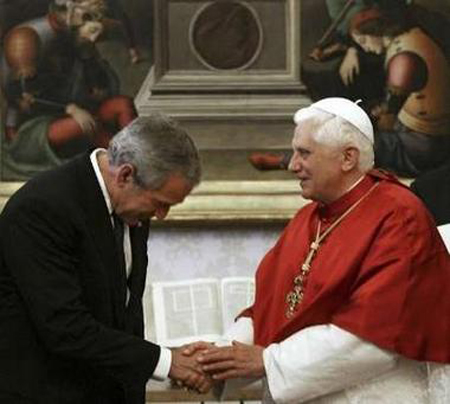 Obama Bows Before the Pope. Pope Calls For a New World Order  (The Sydney Morning Herald ... no picture shown)  Go to U Tube and watch all of Obama’s speeches about the New World Order. No more constitution, no more rights and no more freedom. It is High Time to wake up and put our trust in a God who can provide for us and protect us. IT IS PAST TIME for God’s people  to awake!!!!